      SHOP /SHOWROOM /WAREHOUSEPlease complete and return to:Voluntary Services Department, Phyllis Tuckwell Hospice Care, Waverley Lane, Farnham GU9 8BLTel: 01252 729400 (switchboard)           E-mail: voluntary.services@pth.org.uk For information on how to complete this Application Form, see attached Guidance NotesRIGHT TO VOLUNTER GUIDANCE NOTESUnder the Immigration (Restrictions on Employment) Order 2004, you will be required to provide proof of your identity and evidence of your right to reside and volunteer in the United Kingdom.You must provide the Hospice with an original of at least one of the following documents:Your UK passport indicating that you are a citizen of the UK and Colonies with the right to reside in the UK or;Your EEA passport (European Economic Area) or Swiss Passport, or national identity card which provides you with right of entry to or residence in the UK and confirms that you are a national of a state party to the EEA Agreement (or Switzerland) or;A UK residence permit issued that has been issued to you as a national of a state party to the EEA Agreement or;A passport containing a certificate of entitlement issued by the UK Government certifying that you have the right of abode in the UK or;A passport or other travel document that has been:Issued by the Home Office and endorsed to show that you have the right of residence in the UK as the family member of a named national of a state party to the EEA Agreement or;Endorsed to show that you are exempt from immigration control and have indefinite leave to enter and remain in the UK or;Endorsed to show that you have the right to enter the UK and permission to take the employment in question provided that it does not require issue of a work permit.A registration card that indicates that you are entitled to take employment in the UK.If you are unable to provide any one of the above documents you must provide either:An official document issued by a UK Government Agency bearing a national insurance number and a:UK birth certificate that specifies the names of your parents or;A birth certificate issued in the Channel Islands, the Isle of Man or Ireland or;A document from the Home Office indicating your right to enter, remain and entitled to take up employment in the UK.  orA valid work permit and a:Passport or;Another document from the Home Office which in either case must confirm that you have permission to enter or remain in the UK and take the work permit employment in question.GUIDANCE NOTESPlease answer questions (using BLOCK CAPITALS) as fully as you can.  Delete answers (Yes/No) where applicable. If an answer is not applicable, write N/A.You may be required to provide evidence of qualifications if you are offered a volunteering role. References will be sought. Please note that no reference will be sort without your consentInformation provided by you will be treated in strict confidence.VOLUNTEER APPLICATION FORM 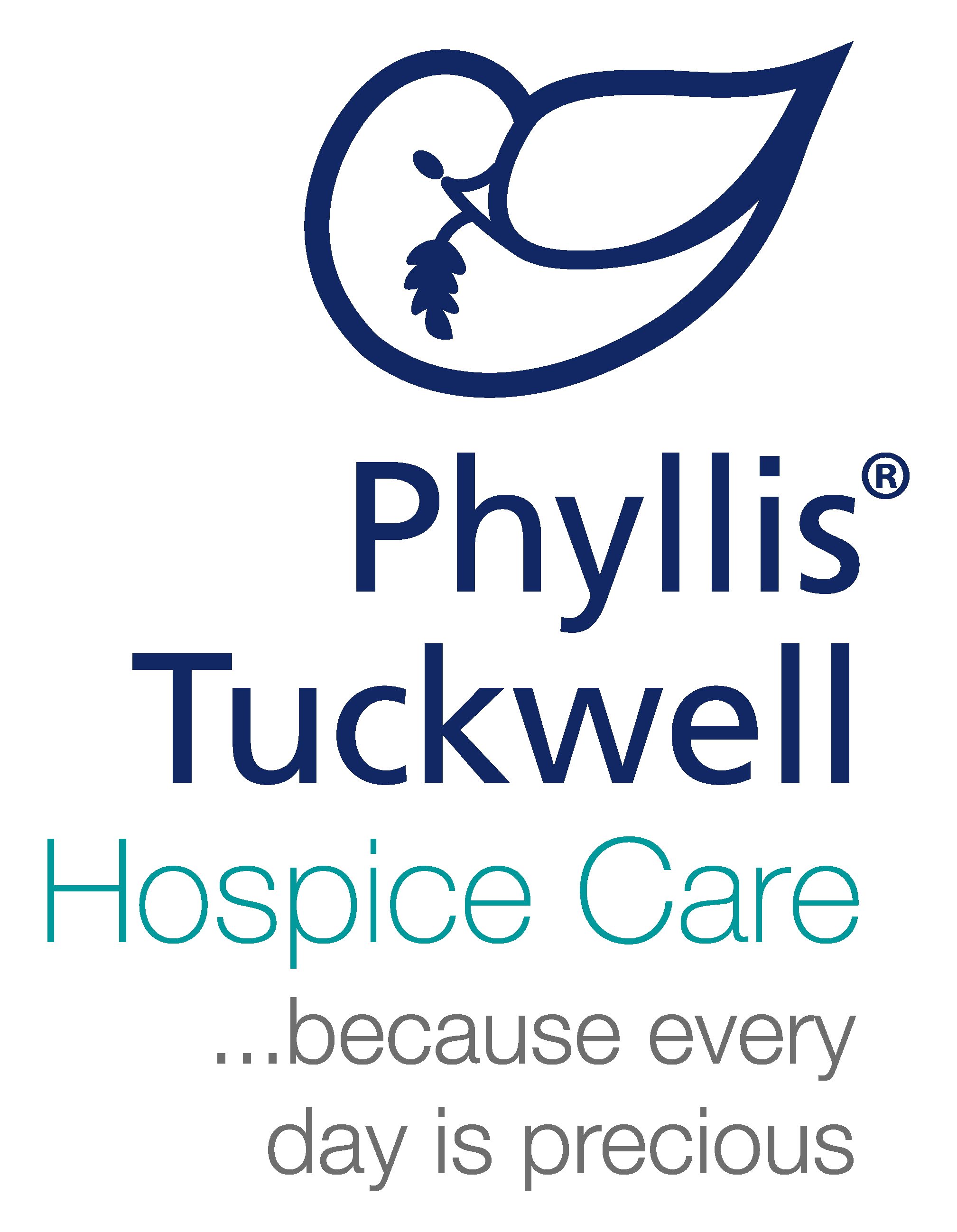 PERSONAL DETAILSPERSONAL DETAILSPERSONAL DETAILSPERSONAL DETAILSPERSONAL DETAILSPERSONAL DETAILSPERSONAL DETAILSPERSONAL DETAILSPERSONAL DETAILSPERSONAL DETAILSPERSONAL DETAILSPERSONAL DETAILSPERSONAL DETAILSPERSONAL DETAILSPERSONAL DETAILSPERSONAL DETAILSPERSONAL DETAILSPERSONAL DETAILSPERSONAL DETAILSPERSONAL DETAILSTitle:First name:First name:First name:First name:Surname:Surname:Surname:Surname:Surname:Title:Known as:Known as:Known as:Known as:Surname:Surname:Surname:Surname:Surname:MrMrMrsMissMissMsMsDr   Dr   Rev  Home address: Home address: Home address: Home tel no:Home tel no:Home tel no:Home tel no:Home tel no:Home address: Home address: Home address: Mobile tel no:Mobile tel no:Mobile tel no:Mobile tel no:Mobile tel no:Postcode:Postcode:Postcode:E-mail address:E-mail address:E-mail address:E-mail address:E-mail address:Postcode:Postcode:Postcode:Date of birth:Date of birth:Date of birth:Date of birth:Date of birth:Car Make: Car Make: Car Make: Car Make: Model: Model: Model: Model: Reg No: Reg No: Reg No: 2nd Car Make: 2nd Car Make: 2nd Car Make: 2nd Car Make: Model: Model: Model: Model: Reg No: Reg No: Reg No: EMERGENCY CONTACT Name:EMERGENCY CONTACT Name:EMERGENCY CONTACT Name:EMERGENCY CONTACT Name:EMERGENCY CONTACT Name:EMERGENCY CONTACT Name:EMERGENCY CONTACT Name:Mobile tel no:Mobile tel no:Mobile tel no:Mobile tel no:Mobile tel no:Home tel no:Home tel no:Home tel no:Home tel no:RIGHT TO VOLUNTEER Under the Immigration (Restrictions on Employment) Order 2004, you will be required to provide proof of your identity and evidence of your right to reside and volunteer in the United Kingdom. ( see Guidance Notes, page 4)RIGHT TO VOLUNTEER Under the Immigration (Restrictions on Employment) Order 2004, you will be required to provide proof of your identity and evidence of your right to reside and volunteer in the United Kingdom. ( see Guidance Notes, page 4)RIGHT TO VOLUNTEER Under the Immigration (Restrictions on Employment) Order 2004, you will be required to provide proof of your identity and evidence of your right to reside and volunteer in the United Kingdom. ( see Guidance Notes, page 4)RIGHT TO VOLUNTEER Under the Immigration (Restrictions on Employment) Order 2004, you will be required to provide proof of your identity and evidence of your right to reside and volunteer in the United Kingdom. ( see Guidance Notes, page 4)RIGHT TO VOLUNTEER Under the Immigration (Restrictions on Employment) Order 2004, you will be required to provide proof of your identity and evidence of your right to reside and volunteer in the United Kingdom. ( see Guidance Notes, page 4)RIGHT TO VOLUNTEER Under the Immigration (Restrictions on Employment) Order 2004, you will be required to provide proof of your identity and evidence of your right to reside and volunteer in the United Kingdom. ( see Guidance Notes, page 4)RIGHT TO VOLUNTEER Under the Immigration (Restrictions on Employment) Order 2004, you will be required to provide proof of your identity and evidence of your right to reside and volunteer in the United Kingdom. ( see Guidance Notes, page 4)RIGHT TO VOLUNTEER Under the Immigration (Restrictions on Employment) Order 2004, you will be required to provide proof of your identity and evidence of your right to reside and volunteer in the United Kingdom. ( see Guidance Notes, page 4)RIGHT TO VOLUNTEER Under the Immigration (Restrictions on Employment) Order 2004, you will be required to provide proof of your identity and evidence of your right to reside and volunteer in the United Kingdom. ( see Guidance Notes, page 4)RIGHT TO VOLUNTEER Under the Immigration (Restrictions on Employment) Order 2004, you will be required to provide proof of your identity and evidence of your right to reside and volunteer in the United Kingdom. ( see Guidance Notes, page 4)RIGHT TO VOLUNTEER Under the Immigration (Restrictions on Employment) Order 2004, you will be required to provide proof of your identity and evidence of your right to reside and volunteer in the United Kingdom. ( see Guidance Notes, page 4)RIGHT TO VOLUNTEER Under the Immigration (Restrictions on Employment) Order 2004, you will be required to provide proof of your identity and evidence of your right to reside and volunteer in the United Kingdom. ( see Guidance Notes, page 4)Are you legally eligible for employment in the United Kingdom?Are you legally eligible for employment in the United Kingdom?Are you legally eligible for employment in the United Kingdom?Are you legally eligible for employment in the United Kingdom?If you are an EC National do you need to register on the Worker Registration Scheme?If you are an EC National do you need to register on the Worker Registration Scheme?If you are an EC National do you need to register on the Worker Registration Scheme?If you are an EC National do you need to register on the Worker Registration Scheme?Do you require a work permit to volunteer in the United Kingdom?Do you require a work permit to volunteer in the United Kingdom?Do you require a work permit to volunteer in the United Kingdom?Do you require a work permit to volunteer in the United Kingdom?YesNoYesNoYesNoVOLUNTEERS AGED UNDER 18Permission from and details of parent/guardian are required for applicants aged under 18VOLUNTEERS AGED UNDER 18Permission from and details of parent/guardian are required for applicants aged under 18VOLUNTEERS AGED UNDER 18Permission from and details of parent/guardian are required for applicants aged under 18VOLUNTEERS AGED UNDER 18Permission from and details of parent/guardian are required for applicants aged under 18VOLUNTEERS AGED UNDER 18Permission from and details of parent/guardian are required for applicants aged under 18VOLUNTEERS AGED UNDER 18Permission from and details of parent/guardian are required for applicants aged under 18VOLUNTEERS AGED UNDER 18Permission from and details of parent/guardian are required for applicants aged under 18Name and address of parent/guardian:Name and address of parent/guardian:Name and address of parent/guardian:Daytime tel no:Evening tel no:Postcode:Mobile tel no:Relationship:E-mail address:Declaration: I have been given information about the volunteer tasks my child/ward will be undertaking and give permission for him/her to volunteer at the Phyllis Tuckwell Hospice Care. I also understand that my details will be retained as the next-of-kin for my child/ward whilst he/she is volunteering for Phyllis Tuckwell.Declaration: I have been given information about the volunteer tasks my child/ward will be undertaking and give permission for him/her to volunteer at the Phyllis Tuckwell Hospice Care. I also understand that my details will be retained as the next-of-kin for my child/ward whilst he/she is volunteering for Phyllis Tuckwell.Declaration: I have been given information about the volunteer tasks my child/ward will be undertaking and give permission for him/her to volunteer at the Phyllis Tuckwell Hospice Care. I also understand that my details will be retained as the next-of-kin for my child/ward whilst he/she is volunteering for Phyllis Tuckwell.Declaration: I have been given information about the volunteer tasks my child/ward will be undertaking and give permission for him/her to volunteer at the Phyllis Tuckwell Hospice Care. I also understand that my details will be retained as the next-of-kin for my child/ward whilst he/she is volunteering for Phyllis Tuckwell.Declaration: I have been given information about the volunteer tasks my child/ward will be undertaking and give permission for him/her to volunteer at the Phyllis Tuckwell Hospice Care. I also understand that my details will be retained as the next-of-kin for my child/ward whilst he/she is volunteering for Phyllis Tuckwell.Declaration: I have been given information about the volunteer tasks my child/ward will be undertaking and give permission for him/her to volunteer at the Phyllis Tuckwell Hospice Care. I also understand that my details will be retained as the next-of-kin for my child/ward whilst he/she is volunteering for Phyllis Tuckwell.Declaration: I have been given information about the volunteer tasks my child/ward will be undertaking and give permission for him/her to volunteer at the Phyllis Tuckwell Hospice Care. I also understand that my details will be retained as the next-of-kin for my child/ward whilst he/she is volunteering for Phyllis Tuckwell.Parent/guardian signature:Parent/guardian signature:Date:QUALIFICATIONS, SKILLS, AND INTERESTSSUPPORTING INFORMATION, INCLUDING REASON(S) FOR WANTING TO VOLUNTEERSUPPORTING INFORMATION, INCLUDING REASON(S) FOR WANTING TO VOLUNTEERUse this space to provide any information which may help to place you most successfully as a volunteer. Please also include:reason(s) for wanting to volunteer whether you have previously worked for or been a volunteer at this or another Hospiceany reasonable adjustments we might be able to make to assist you in your roleVOLUNTEER ROLE SOUGHT (For range of potential roles, see Guidance Notes, page 4)VOLUNTEER ROLE SOUGHT (For range of potential roles, see Guidance Notes, page 4)VOLUNTEER ROLE SOUGHT (For range of potential roles, see Guidance Notes, page 4)In Farnham HospiceBeacon Centre- GuildfordShops or otherIf you would like to volunteer to assist in one of our retail shops, you can either:take this completed application form directly into your preferred shop for an informal discussion with the Manager, orsend the completed application form to the address at the top of page 1 aboveIf you would like to volunteer to assist in one of our retail shops, you can either:take this completed application form directly into your preferred shop for an informal discussion with the Manager, orsend the completed application form to the address at the top of page 1 aboveIf you would like to volunteer to assist in one of our retail shops, you can either:take this completed application form directly into your preferred shop for an informal discussion with the Manager, orsend the completed application form to the address at the top of page 1 aboveVOLUNTEER’S AVAILABILITY (stating a preference is not binding)VOLUNTEER’S AVAILABILITY (stating a preference is not binding)VOLUNTEER’S AVAILABILITY (stating a preference is not binding)VOLUNTEER’S AVAILABILITY (stating a preference is not binding)VOLUNTEER’S AVAILABILITY (stating a preference is not binding)VOLUNTEER’S AVAILABILITY (stating a preference is not binding)VOLUNTEER’S AVAILABILITY (stating a preference is not binding)VOLUNTEER’S AVAILABILITY (stating a preference is not binding)Please tick the day(s) and time(s) when you would be available (H = hospice only)Please tick the day(s) and time(s) when you would be available (H = hospice only)Please tick the day(s) and time(s) when you would be available (H = hospice only)Please tick the day(s) and time(s) when you would be available (H = hospice only)Please tick the day(s) and time(s) when you would be available (H = hospice only)Please tick the day(s) and time(s) when you would be available (H = hospice only)Please tick the day(s) and time(s) when you would be available (H = hospice only)Please tick the day(s) and time(s) when you would be available (H = hospice only)MonTuesWedThursFriSat Sun (H)ampmeve (H)REFERENCESREFERENCESREFERENCESREFERENCESREFERENCESPlease give the names and addresses of two references, how they are known to you, and who have known you for at least 2 years. These references MUST NOT be relatives.Please give the names and addresses of two references, how they are known to you, and who have known you for at least 2 years. These references MUST NOT be relatives.Please give the names and addresses of two references, how they are known to you, and who have known you for at least 2 years. These references MUST NOT be relatives.Please give the names and addresses of two references, how they are known to you, and who have known you for at least 2 years. These references MUST NOT be relatives.Please give the names and addresses of two references, how they are known to you, and who have known you for at least 2 years. These references MUST NOT be relatives.Name:Name:Address:Address:Postcode: Postcode:Tel no:Tel no:E-mail:E-mail:How known, for how long, and in what capacity:How known, for how long, and in what capacity:How known, for how long, and in what capacity:How known, for how long, and in what capacity:MOBILE PHONE DISCLAIMERMOBILE PHONE DISCLAIMERMOBILE PHONE DISCLAIMERMOBILE PHONE DISCLAIMERMOBILE PHONE DISCLAIMERMOBILE PHONE DISCLAIMERI AGREE to refrain from using a hand-held mobile telephone or any other hand-held device while driving on PTHC businessI AGREE to refrain from using a hand-held mobile telephone or any other hand-held device while driving on PTHC businessI AGREE to refrain from using a hand-held mobile telephone or any other hand-held device while driving on PTHC businessI AGREE to refrain from using a hand-held mobile telephone or any other hand-held device while driving on PTHC businessI AGREE to refrain from using a hand-held mobile telephone or any other hand-held device while driving on PTHC businessI AGREE to refrain from using a hand-held mobile telephone or any other hand-held device while driving on PTHC businessSignatureSignatureDate:Signature of parent/guardian (if volunteer under 18):Signature of parent/guardian (if volunteer under 18):Date:DISCLOSURE AND BARRING SERVICE (DBS) & REHABILITATION OF OFFENDERS ACT 1974DISCLOSURE AND BARRING SERVICE (DBS) & REHABILITATION OF OFFENDERS ACT 1974DISCLOSURE AND BARRING SERVICE (DBS) & REHABILITATION OF OFFENDERS ACT 1974DISCLOSURE AND BARRING SERVICE (DBS) & REHABILITATION OF OFFENDERS ACT 1974DISCLOSURE AND BARRING SERVICE (DBS) & REHABILITATION OF OFFENDERS ACT 1974DISCLOSURE AND BARRING SERVICE (DBS) & REHABILITATION OF OFFENDERS ACT 1974Due to the nature of the work in the Phyllis Tuckwell Hospice Care, and dependent upon the volunteer role, you may be required to undertake a standard or enhanced DBS checkDue to the nature of the work in the Phyllis Tuckwell Hospice Care, and dependent upon the volunteer role, you may be required to undertake a standard or enhanced DBS checkDue to the nature of the work in the Phyllis Tuckwell Hospice Care, and dependent upon the volunteer role, you may be required to undertake a standard or enhanced DBS checkDue to the nature of the work in the Phyllis Tuckwell Hospice Care, and dependent upon the volunteer role, you may be required to undertake a standard or enhanced DBS checkDue to the nature of the work in the Phyllis Tuckwell Hospice Care, and dependent upon the volunteer role, you may be required to undertake a standard or enhanced DBS checkDue to the nature of the work in the Phyllis Tuckwell Hospice Care, and dependent upon the volunteer role, you may be required to undertake a standard or enhanced DBS checkRehabilitation of Offenders Act 1974: Having a criminal record will not necessarily bar you from volunteering with us, depending on the circumstances and an individual discussion with you. We therefore ask you to declare below any previous convictions (spent or unspent). Any information will be completely confidential.Declaration: Do you have any previous convictions?Rehabilitation of Offenders Act 1974: Having a criminal record will not necessarily bar you from volunteering with us, depending on the circumstances and an individual discussion with you. We therefore ask you to declare below any previous convictions (spent or unspent). Any information will be completely confidential.Declaration: Do you have any previous convictions?Rehabilitation of Offenders Act 1974: Having a criminal record will not necessarily bar you from volunteering with us, depending on the circumstances and an individual discussion with you. We therefore ask you to declare below any previous convictions (spent or unspent). Any information will be completely confidential.Declaration: Do you have any previous convictions?Rehabilitation of Offenders Act 1974: Having a criminal record will not necessarily bar you from volunteering with us, depending on the circumstances and an individual discussion with you. We therefore ask you to declare below any previous convictions (spent or unspent). Any information will be completely confidential.Declaration: Do you have any previous convictions?Rehabilitation of Offenders Act 1974: Having a criminal record will not necessarily bar you from volunteering with us, depending on the circumstances and an individual discussion with you. We therefore ask you to declare below any previous convictions (spent or unspent). Any information will be completely confidential.Declaration: Do you have any previous convictions?Rehabilitation of Offenders Act 1974: Having a criminal record will not necessarily bar you from volunteering with us, depending on the circumstances and an individual discussion with you. We therefore ask you to declare below any previous convictions (spent or unspent). Any information will be completely confidential.Declaration: Do you have any previous convictions?YESNONOIf YES please give detailsIf YES please give detailsCONFIDENTIALITY AGREEMENTCONFIDENTIALITY AGREEMENTCONFIDENTIALITY AGREEMENTCONFIDENTIALITY AGREEMENTCONFIDENTIALITY AGREEMENTWhilst undertaking volunteering for Phyllis Tuckwell Hospice Care, I understand that I may receive confidential information and I AGREE that all details and information seen and discussed will remain completely confidential and that I will not:communicate, disclose or make available any part of any confidential information to any third party;directly or indirectly use, or permit others to use, confidential information other than for the purpose to which it directly relates;make any announcement or disclosure in connection with any confidential information remove any documentation, records or any other material of a confidential nature from the premises of the Phyllis Tuckwell Hospice Care without express authorisationreproduce or store any confidential information in an externally accessible computer or electronic information retrieval system without authority from the Board of TrusteesThe validity, enforceability, construction and interpretation of this Agreement will be governed by English Law.Whilst undertaking volunteering for Phyllis Tuckwell Hospice Care, I understand that I may receive confidential information and I AGREE that all details and information seen and discussed will remain completely confidential and that I will not:communicate, disclose or make available any part of any confidential information to any third party;directly or indirectly use, or permit others to use, confidential information other than for the purpose to which it directly relates;make any announcement or disclosure in connection with any confidential information remove any documentation, records or any other material of a confidential nature from the premises of the Phyllis Tuckwell Hospice Care without express authorisationreproduce or store any confidential information in an externally accessible computer or electronic information retrieval system without authority from the Board of TrusteesThe validity, enforceability, construction and interpretation of this Agreement will be governed by English Law.Whilst undertaking volunteering for Phyllis Tuckwell Hospice Care, I understand that I may receive confidential information and I AGREE that all details and information seen and discussed will remain completely confidential and that I will not:communicate, disclose or make available any part of any confidential information to any third party;directly or indirectly use, or permit others to use, confidential information other than for the purpose to which it directly relates;make any announcement or disclosure in connection with any confidential information remove any documentation, records or any other material of a confidential nature from the premises of the Phyllis Tuckwell Hospice Care without express authorisationreproduce or store any confidential information in an externally accessible computer or electronic information retrieval system without authority from the Board of TrusteesThe validity, enforceability, construction and interpretation of this Agreement will be governed by English Law.Whilst undertaking volunteering for Phyllis Tuckwell Hospice Care, I understand that I may receive confidential information and I AGREE that all details and information seen and discussed will remain completely confidential and that I will not:communicate, disclose or make available any part of any confidential information to any third party;directly or indirectly use, or permit others to use, confidential information other than for the purpose to which it directly relates;make any announcement or disclosure in connection with any confidential information remove any documentation, records or any other material of a confidential nature from the premises of the Phyllis Tuckwell Hospice Care without express authorisationreproduce or store any confidential information in an externally accessible computer or electronic information retrieval system without authority from the Board of TrusteesThe validity, enforceability, construction and interpretation of this Agreement will be governed by English Law.Whilst undertaking volunteering for Phyllis Tuckwell Hospice Care, I understand that I may receive confidential information and I AGREE that all details and information seen and discussed will remain completely confidential and that I will not:communicate, disclose or make available any part of any confidential information to any third party;directly or indirectly use, or permit others to use, confidential information other than for the purpose to which it directly relates;make any announcement or disclosure in connection with any confidential information remove any documentation, records or any other material of a confidential nature from the premises of the Phyllis Tuckwell Hospice Care without express authorisationreproduce or store any confidential information in an externally accessible computer or electronic information retrieval system without authority from the Board of TrusteesThe validity, enforceability, construction and interpretation of this Agreement will be governed by English Law.SignatureDate:Signature of parent/guardian (if volunteer under 18):Signature of parent/guardian (if volunteer under 18):Date:PHOTOGRAPH/FILM CONSENTPHOTOGRAPH/FILM CONSENTPHOTOGRAPH/FILM CONSENTPHOTOGRAPH/FILM CONSENTPHOTOGRAPH/FILM CONSENTI CONSENT to photographs, sound recordings and film of me being used to promote Phyllis Tuckwell Hospice Care. I understand that they may be used in a variety of promotional material, such as: social media, printed publications, presentations, in the media or on the Phyllis Tuckwell website. I understand that these may be used for up to five years from the date on this form.I CONSENT to photographs, sound recordings and film of me being used to promote Phyllis Tuckwell Hospice Care. I understand that they may be used in a variety of promotional material, such as: social media, printed publications, presentations, in the media or on the Phyllis Tuckwell website. I understand that these may be used for up to five years from the date on this form.I CONSENT to photographs, sound recordings and film of me being used to promote Phyllis Tuckwell Hospice Care. I understand that they may be used in a variety of promotional material, such as: social media, printed publications, presentations, in the media or on the Phyllis Tuckwell website. I understand that these may be used for up to five years from the date on this form.I CONSENT to photographs, sound recordings and film of me being used to promote Phyllis Tuckwell Hospice Care. I understand that they may be used in a variety of promotional material, such as: social media, printed publications, presentations, in the media or on the Phyllis Tuckwell website. I understand that these may be used for up to five years from the date on this form.I CONSENT to photographs, sound recordings and film of me being used to promote Phyllis Tuckwell Hospice Care. I understand that they may be used in a variety of promotional material, such as: social media, printed publications, presentations, in the media or on the Phyllis Tuckwell website. I understand that these may be used for up to five years from the date on this form.SignatureDate:Signature of parent/guardian (if volunteer under 18):Signature of parent/guardian (if volunteer under 18):Date:DECLARATION DECLARATION DECLARATION DECLARATION DECLARATION DECLARATION DECLARATION DECLARATION DECLARATION DECLARATION DECLARATION DECLARATION DECLARATION Our Privacy Policy - protecting your personal dataPhyllis Tuckwell handles and retains all personal data in accordance with its Privacy Policy. The terms of this Policy are set out in full on our website, or alternatively a copy may be requested from any member of staff. Phyllis Tuckwell will not sell or exchange your data with any third parties for marketing purposes.     Keeping in touch - please tick your preferences belowIn order for you to undertake your duties as a volunteer it will be necessary for PTHC to contact you. We will do this via either phone, email or occasionally by post.  I am happy to receive information necessary to my volunteering role by: Our Privacy Policy - protecting your personal dataPhyllis Tuckwell handles and retains all personal data in accordance with its Privacy Policy. The terms of this Policy are set out in full on our website, or alternatively a copy may be requested from any member of staff. Phyllis Tuckwell will not sell or exchange your data with any third parties for marketing purposes.     Keeping in touch - please tick your preferences belowIn order for you to undertake your duties as a volunteer it will be necessary for PTHC to contact you. We will do this via either phone, email or occasionally by post.  I am happy to receive information necessary to my volunteering role by: Our Privacy Policy - protecting your personal dataPhyllis Tuckwell handles and retains all personal data in accordance with its Privacy Policy. The terms of this Policy are set out in full on our website, or alternatively a copy may be requested from any member of staff. Phyllis Tuckwell will not sell or exchange your data with any third parties for marketing purposes.     Keeping in touch - please tick your preferences belowIn order for you to undertake your duties as a volunteer it will be necessary for PTHC to contact you. We will do this via either phone, email or occasionally by post.  I am happy to receive information necessary to my volunteering role by: Our Privacy Policy - protecting your personal dataPhyllis Tuckwell handles and retains all personal data in accordance with its Privacy Policy. The terms of this Policy are set out in full on our website, or alternatively a copy may be requested from any member of staff. Phyllis Tuckwell will not sell or exchange your data with any third parties for marketing purposes.     Keeping in touch - please tick your preferences belowIn order for you to undertake your duties as a volunteer it will be necessary for PTHC to contact you. We will do this via either phone, email or occasionally by post.  I am happy to receive information necessary to my volunteering role by: Our Privacy Policy - protecting your personal dataPhyllis Tuckwell handles and retains all personal data in accordance with its Privacy Policy. The terms of this Policy are set out in full on our website, or alternatively a copy may be requested from any member of staff. Phyllis Tuckwell will not sell or exchange your data with any third parties for marketing purposes.     Keeping in touch - please tick your preferences belowIn order for you to undertake your duties as a volunteer it will be necessary for PTHC to contact you. We will do this via either phone, email or occasionally by post.  I am happy to receive information necessary to my volunteering role by: Our Privacy Policy - protecting your personal dataPhyllis Tuckwell handles and retains all personal data in accordance with its Privacy Policy. The terms of this Policy are set out in full on our website, or alternatively a copy may be requested from any member of staff. Phyllis Tuckwell will not sell or exchange your data with any third parties for marketing purposes.     Keeping in touch - please tick your preferences belowIn order for you to undertake your duties as a volunteer it will be necessary for PTHC to contact you. We will do this via either phone, email or occasionally by post.  I am happy to receive information necessary to my volunteering role by: Our Privacy Policy - protecting your personal dataPhyllis Tuckwell handles and retains all personal data in accordance with its Privacy Policy. The terms of this Policy are set out in full on our website, or alternatively a copy may be requested from any member of staff. Phyllis Tuckwell will not sell or exchange your data with any third parties for marketing purposes.     Keeping in touch - please tick your preferences belowIn order for you to undertake your duties as a volunteer it will be necessary for PTHC to contact you. We will do this via either phone, email or occasionally by post.  I am happy to receive information necessary to my volunteering role by: Our Privacy Policy - protecting your personal dataPhyllis Tuckwell handles and retains all personal data in accordance with its Privacy Policy. The terms of this Policy are set out in full on our website, or alternatively a copy may be requested from any member of staff. Phyllis Tuckwell will not sell or exchange your data with any third parties for marketing purposes.     Keeping in touch - please tick your preferences belowIn order for you to undertake your duties as a volunteer it will be necessary for PTHC to contact you. We will do this via either phone, email or occasionally by post.  I am happy to receive information necessary to my volunteering role by: Our Privacy Policy - protecting your personal dataPhyllis Tuckwell handles and retains all personal data in accordance with its Privacy Policy. The terms of this Policy are set out in full on our website, or alternatively a copy may be requested from any member of staff. Phyllis Tuckwell will not sell or exchange your data with any third parties for marketing purposes.     Keeping in touch - please tick your preferences belowIn order for you to undertake your duties as a volunteer it will be necessary for PTHC to contact you. We will do this via either phone, email or occasionally by post.  I am happy to receive information necessary to my volunteering role by: Our Privacy Policy - protecting your personal dataPhyllis Tuckwell handles and retains all personal data in accordance with its Privacy Policy. The terms of this Policy are set out in full on our website, or alternatively a copy may be requested from any member of staff. Phyllis Tuckwell will not sell or exchange your data with any third parties for marketing purposes.     Keeping in touch - please tick your preferences belowIn order for you to undertake your duties as a volunteer it will be necessary for PTHC to contact you. We will do this via either phone, email or occasionally by post.  I am happy to receive information necessary to my volunteering role by: Our Privacy Policy - protecting your personal dataPhyllis Tuckwell handles and retains all personal data in accordance with its Privacy Policy. The terms of this Policy are set out in full on our website, or alternatively a copy may be requested from any member of staff. Phyllis Tuckwell will not sell or exchange your data with any third parties for marketing purposes.     Keeping in touch - please tick your preferences belowIn order for you to undertake your duties as a volunteer it will be necessary for PTHC to contact you. We will do this via either phone, email or occasionally by post.  I am happy to receive information necessary to my volunteering role by: Our Privacy Policy - protecting your personal dataPhyllis Tuckwell handles and retains all personal data in accordance with its Privacy Policy. The terms of this Policy are set out in full on our website, or alternatively a copy may be requested from any member of staff. Phyllis Tuckwell will not sell or exchange your data with any third parties for marketing purposes.     Keeping in touch - please tick your preferences belowIn order for you to undertake your duties as a volunteer it will be necessary for PTHC to contact you. We will do this via either phone, email or occasionally by post.  I am happy to receive information necessary to my volunteering role by: Our Privacy Policy - protecting your personal dataPhyllis Tuckwell handles and retains all personal data in accordance with its Privacy Policy. The terms of this Policy are set out in full on our website, or alternatively a copy may be requested from any member of staff. Phyllis Tuckwell will not sell or exchange your data with any third parties for marketing purposes.     Keeping in touch - please tick your preferences belowIn order for you to undertake your duties as a volunteer it will be necessary for PTHC to contact you. We will do this via either phone, email or occasionally by post.  I am happy to receive information necessary to my volunteering role by: Post:Yes : No     No     Email:Yes : No     No     Phone:Yes : No     No     *If you select No, we will be unable to send you shift rotas, training details or other information relevant to your role.        I am happy to receive the Volunteer Newsletter by: *If you select No, we will be unable to send you shift rotas, training details or other information relevant to your role.        I am happy to receive the Volunteer Newsletter by: *If you select No, we will be unable to send you shift rotas, training details or other information relevant to your role.        I am happy to receive the Volunteer Newsletter by: *If you select No, we will be unable to send you shift rotas, training details or other information relevant to your role.        I am happy to receive the Volunteer Newsletter by: *If you select No, we will be unable to send you shift rotas, training details or other information relevant to your role.        I am happy to receive the Volunteer Newsletter by: *If you select No, we will be unable to send you shift rotas, training details or other information relevant to your role.        I am happy to receive the Volunteer Newsletter by: *If you select No, we will be unable to send you shift rotas, training details or other information relevant to your role.        I am happy to receive the Volunteer Newsletter by: *If you select No, we will be unable to send you shift rotas, training details or other information relevant to your role.        I am happy to receive the Volunteer Newsletter by: *If you select No, we will be unable to send you shift rotas, training details or other information relevant to your role.        I am happy to receive the Volunteer Newsletter by: *If you select No, we will be unable to send you shift rotas, training details or other information relevant to your role.        I am happy to receive the Volunteer Newsletter by: *If you select No, we will be unable to send you shift rotas, training details or other information relevant to your role.        I am happy to receive the Volunteer Newsletter by: *If you select No, we will be unable to send you shift rotas, training details or other information relevant to your role.        I am happy to receive the Volunteer Newsletter by: *If you select No, we will be unable to send you shift rotas, training details or other information relevant to your role.        I am happy to receive the Volunteer Newsletter by: I am happy to receive information about your events and other fundraising activities by: I am happy to receive information about your events and other fundraising activities by: I am happy to receive information about your events and other fundraising activities by: I am happy to receive information about your events and other fundraising activities by: I am happy to receive information about your events and other fundraising activities by: I am happy to receive information about your events and other fundraising activities by: I am happy to receive information about your events and other fundraising activities by: I am happy to receive information about your events and other fundraising activities by: I am happy to receive information about your events and other fundraising activities by: I am happy to receive information about your events and other fundraising activities by: I am happy to receive information about your events and other fundraising activities by: I am happy to receive information about your events and other fundraising activities by: I am happy to receive information about your events and other fundraising activities by: Email:Yes : No     No     You may also unsubscribe at the point of delivery.You may also unsubscribe at the point of delivery.You may also unsubscribe at the point of delivery.You may also unsubscribe at the point of delivery.You may also unsubscribe at the point of delivery.You may also unsubscribe at the point of delivery.You may also unsubscribe at the point of delivery.Post:Yes : No     No     Email:Yes : No     No     Phone:Yes : No     No     You can change your preference at any time by contcting 01252 729400 or emailing voluntary.services@pth.org.ukYou can change your preference at any time by contcting 01252 729400 or emailing voluntary.services@pth.org.ukYou can change your preference at any time by contcting 01252 729400 or emailing voluntary.services@pth.org.ukYou can change your preference at any time by contcting 01252 729400 or emailing voluntary.services@pth.org.ukYou can change your preference at any time by contcting 01252 729400 or emailing voluntary.services@pth.org.ukYou can change your preference at any time by contcting 01252 729400 or emailing voluntary.services@pth.org.ukYou can change your preference at any time by contcting 01252 729400 or emailing voluntary.services@pth.org.ukYou can change your preference at any time by contcting 01252 729400 or emailing voluntary.services@pth.org.ukYou can change your preference at any time by contcting 01252 729400 or emailing voluntary.services@pth.org.ukYou can change your preference at any time by contcting 01252 729400 or emailing voluntary.services@pth.org.ukYou can change your preference at any time by contcting 01252 729400 or emailing voluntary.services@pth.org.ukYou can change your preference at any time by contcting 01252 729400 or emailing voluntary.services@pth.org.ukYou can change your preference at any time by contcting 01252 729400 or emailing voluntary.services@pth.org.ukSignatureSignatureSignatureSignatureSignatureDate:Date:Signature of parent/guardian (if volunteer under 18):Signature of parent/guardian (if volunteer under 18):Signature of parent/guardian (if volunteer under 18):Signature of parent/guardian (if volunteer under 18):Signature of parent/guardian (if volunteer under 18):Signature of parent/guardian (if volunteer under 18):Signature of parent/guardian (if volunteer under 18):Signature of parent/guardian (if volunteer under 18):Date:Date:POTENTIAL FIRST (AND SECOND) VOLUNTEER ROLE(S)POTENTIAL FIRST (AND SECOND) VOLUNTEER ROLE(S)POTENTIAL FIRST (AND SECOND) VOLUNTEER ROLE(S)POTENTIAL FIRST (AND SECOND) VOLUNTEER ROLE(S)POTENTIAL FIRST (AND SECOND) VOLUNTEER ROLE(S)POTENTIAL FIRST (AND SECOND) VOLUNTEER ROLE(S)If you are seeking a second role, please tick the box, and mark `Second’ against this roleIf you are seeking a second role, please tick the box, and mark `Second’ against this roleIf you are seeking a second role, please tick the box, and mark `Second’ against this roleIf you are seeking a second role, please tick the box, and mark `Second’ against this roleIf you are seeking a second role, please tick the box, and mark `Second’ against this roleIf you are seeking a second role, please tick the box, and mark `Second’ against this roleCNS TeamCoins/StampsDonation CentreEducationCommunity Stall HolderFarnborough FinanceEventsFarncombeHR /Vol ServicesTin CollectorsFarnham DowningMedical SecretariesGardenerFarnham ShowroomTherapistsBeacon CentreFleetRemembranceWaverley LaneFrimleyRetailMarketing/PRGodalmingTransportNurseGrayshottAmbassadorPatient and Family Support Team (PAFST)Guildford 1 (Phoenix Ct)Art therapy AssistantAdmin volunteerGuildford 2 (Quarry St)Beacon CentreBereavement supportGuildford 3 (Woodbridge)AdministrationChaplainGuildford High StreetDriverCounsellorHaslemereHospitalityHospice Home SupportSuppersReceptionLittle RaysSupport GroupsSupport GroupsWellbeing workshopsStormCamberleyCoffee ShopSupervisorCrondallComplementary TherapistPAT dogFarnhamHairdresser/Beauty TherapistPhysiotherapistFleetSoothing HandsGroupFrensham/DockenfieldTherapistPorterGuildfordDay HospiceReception (Farnham)Heatherside FriendsDay HospiceSewingTeasHospice BiographerShopsShopsTransportOpen HouseAldershotDriverPianistAshEscortDoctorBeacon HillVan MaintenanceFlowersCamberleyTrusteeFundraisingCollege TownVan DriverAdminCranleighWard Clerk